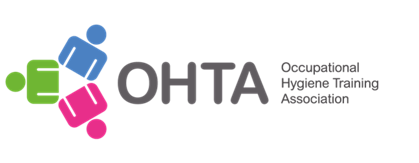 Congratulations on passing 6 Intermediate OHTA modules. Please complete this form and return to team@ohtatraining.org to receive your ICertOHTA Award Certification.Given Name:Family Name:OHTA Student Number:Full Name exactly as you wish it printed on your certificate:If you wish for your certificate to be emailed to you, please complete below:Please provide the email address you wish the certificate to be sent:OR If you wish for your certificate to be posted, please complete below:Please provide the address you wish the certificate to be sent:House name/number:Street:Town:Province:Post/Zip Code:Country:If you are including W500 series modules with BOHS awards, please attach copies of the certificates.